Le Moto-Club Theux-Franchimont  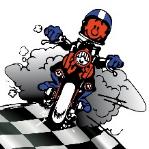 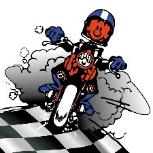 vous invite à son voyage annuelen ALSACE du 07 au 09 juillet 2017.Programme du vendredi 07 juillet :Départ du « Waux-Hall », Rue Hovémont 118, 4910 Theux. Café et croissant offerts. Ensuite, un magnifique tracé de +/- 450 km vous emmènera sur les routes belges, luxembourgeoises et alsaciennes afin de rallier notre hôtel « Le Bouton d’Or » à Lapoutroie.Arrivée et temps libre à l’hôtel.Le soir, apéritif puis dîner.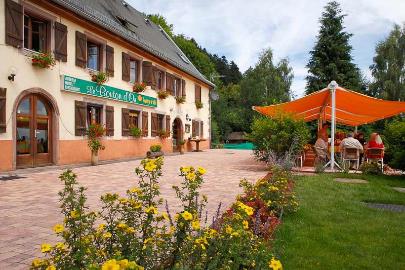 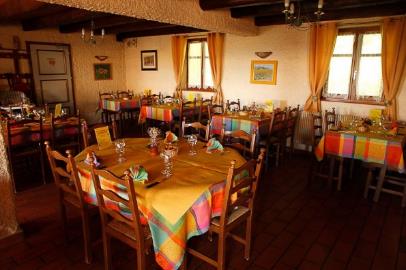 Programme du samedi 08 juillet :Après un copieux petit déjeuner buffet, en route pour 250 km de magnifiques petites routes dans les cols, les ballons, les vignes alsaciennes.Une visite de cave facultative suivie d’une dégustation sera prévue sur le tracé, avec la possibilité de ramener des bouteilles via notre camionnette.Le soir, apéritif puis dîner.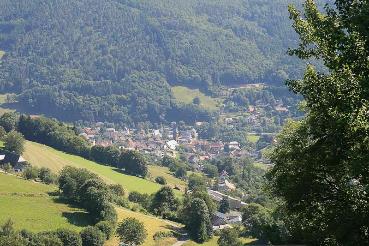 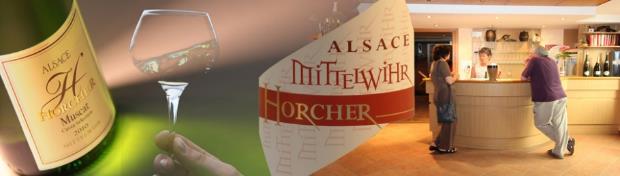 Programme du dimanche 09 juillet :Retour vers Theux au travers de +/- 430 km d’innombrables petites et moyennes routes bucoliques…PAF : 230 € par personne en chambre double.           300 € par personne en chambre single. Renseignements et inscriptions : www.motoclubtheux.be
